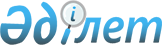 Актілердің, хаттамалардың, қаулылардың, ұйғарымдардың нысандарын және Мемлекеттік санитарлық-эпидемиологиялық қадағалауды жүзеге асыратын лауазымды адамдардың актілерді жасау және беру ережесін бекіту туралы
					
			Күшін жойған
			
			
		
					Қазақстан Республикасының Денсаулық сақтау министрінің 2004 жылғы 23 ақпандағы N 178 бұйрығы. Қазақстан Республикасы Әділет министрлігінде 2004 жылғы 15 наурызда тіркелді. Тіркеу N 2737. Күші жойылды - Қазақстан Республикасы Денсаулық сақтау министрінің 2010 жылғы 24 мамырдағы № 377 Бұйрығымен.      Күші жойылды - Қазақстан Республикасы Денсаулық сақтау министрінің 2010.05.24 № 377 Бұйрығымен.

      "Халықтың санитарлық-эпидемиологиялық салауаттылығы туралы" Қазақстан Республикасының  Заңын іске асыру мақсатында  БҰЙЫРАМЫН : 

      1. Қоса беріліп отырған: 

      1) Актілердің, хаттамалардың, қаулылар мен ұйғарымдардың нысандары; 

      2) Мемлекеттік санитарлық-эпидемиологиялық қадағалауды жүзеге асыратын лауазымды адамдардың актілерді жасау және беру ережесі бекітілсін. 

      2. Осы бұйрықтың орындалуын бақылау Денсаулық сақтау бірінші вице-министрі, Қазақстан Республикасының Бас мемлекеттік санитарлық дәрігері А.А. Белоногқа жүктелсін. 

      3. Осы бұйрық Қазақстан Республикасының Әділет министрлігінде мемлекеттік тіркелген күнінен бастап қолданысқа енгізіледі.        Министр 

Қазақстан Республикасы      

Денсаулық сақтау министрінің  

2004 жылғы 23 ақпандағы     

"Актілердің, хаттамалардың,   

қаулылардың, ұйғарымдардың    

нысандары мен Мемлекеттік    

санитарлық-эпидемиологиялық   

қадағалауды жүзеге асыратын   

лауазымды адамдардың актілерді 

жасау және беру ережесін    

бекіту туралы"         

N 178 бұйрығымен       

бекітілген            Мемлекеттік санитарлық-эпидемиологиялық қадағалауды 

жүзеге асыратын лауазымды адамдардың актілерді 

жасау және беру ережесі        Ескерту: Бүкіл мәтін бойынша: 

      "халықтың санитарлық-эпидемиологиялық салауаттылығы туралы Қазақстан Республикасы заңының талаптарын бұзу туралы" деген сөздер тиісінше "әкімшілік құқық бұзушылық туралы" деген сөздермен ауыстырылды; 

      "әкімшілік жауаптылыққа тарту туралы" деген сөздер тиісінше "әкімшілік жаза қолдану туралы" деген сөздермен ауыстырылды - ҚР Денсаулық сақтау министрлігінің 2005 жылғы 23 қыркүйектегі N 482  бұйрығымен ( қолданысқа енгізілу тәртібін   5-тармақтан   қараңыз ). 

      1. Осы Ереже мемлекеттік санитарлық-эпидемиологиялық қадағалауды жүзеге асыратын лауазымды адамдардың жеке және заңды тұлғалар орындау үшін міндетті актілерді жасау және беру тәртібін белгілейді. 

      2. Қазақстан Республикасының халықтың санитарлық-эпидемиологиялық салауаттылығы туралы заңымен белгіленген талаптардың бұзылуына қарай объектілерді тексерудің нәтижесі бойынша құқықтық ықпал ету шараларын қабылдау мақсатында лауазымды адамдар мынадай актілер шығарады: 

      1) санитарлық-эпидемиологиялық тексеру актісі; 

      2) әкімшілік құқық бұзушылық туралы хаттама; 

      3) алдын алу және індетке қарсы іс-шараларды жүргізу туралы бас мемлекеттік санитарлық дәрігерлердің қаулылары; 

      4) Қазақстан Республикасының заңнамасына сәйкес халықтың санитарлық-эпидемиологиялық салауаттылығы туралы Қазақстан Республикасы заңының талаптары бұзылған жағдайда адамдарға тәртіптік жаза қолдану туралы, әкімшілік жаза қолдану туралы, уақытша жұмыстан босату туралы, шаруашылық жүргізу қызметін тоқтату, халықтың пайдалануы мен қолдануына арналған өнімді, сондай-ақ шаруашылық қызметте әкелуге, өндіруге, қолдануға және сатуға тыйым салу, адамдардың өмірі мен денсаулығына қауіпті деп танылған жағдайда шикізаттың, өнімнің, технологиялық жабдықтардың, процестердің, құрал-саймандардың жаңа түрлерін өндіруге, қолдануға және сатуға тыйым салу туралы қаулылары; 

      5) халықтың санитарлық-эпидемиологиялық салауаттылығы туралы Қазақстан Республикасы заңының талаптарын бұзуға жол бермеу және санитарлық-індетке қарсы іс-шараларды жүргізу туралы ұйғарымдар. 

      Мемлекеттік санитарлық-эпидемиологиялық қадағалауды жүзеге асыратын лауазымды тұлғалар. 

       Ескерту: 2-тармаққа өзгертулер енгізілді - ҚР Денсаулық сақтау министрлігінің 2005 жылғы 23 қыркүйектегі  N 482 ,  2006 жылғы 18 қазандағы   N 489   (қолданысқа енгізілу тәртібін   5-тармақтан   қараңыз)   бұйрығымен. 

      3. Мемлекеттік санитарлық-эпидемиологиялық қадағалауды жүзеге асыратын лауазымды адамдардың актілері бекітілген нысандар сақтала отырып, типографиялық тәсілмен басып шығарылады және мемлекеттік және орыс тілдерінде толтырылады. 

      Әкімшілік құқық бұзушылық туралы хаттама бланкісі қосымша нөмірленеді және қатаң есептілік құжат болып табылады. 

      4. Мемлекеттік санитарлық-эпидемиологиялық қадағалауды жүзеге асыратын лауазымды адамдардың барлық актілері қажетті көлемдегі данада жасалады, қол қойылып, алынған күні көрсетіле отырып, тексерілетін объектінің басшысына (өкіліне) тапсырылады, бірінші данасы - мемлекеттік санитарлық-эпидемиологиялық қызмет органының ісіне тігіледі. 

      Алдын алу және індетке қарсы іс-шараларды жүргізу туралы қаулыға Қазақстан Республикасының Бас мемлекеттік санитарлық дәрігерінің, тиісті аумақтағы, көліктегі бас мемлекеттік санитарлық дәрігерлерінің қолы қойылады. 

      Тәртіптік жаза қолдану туралы қаулыға Қазақстан Республикасының Бас мемлекеттік санитарлық дәрігері қол қояды. 

      Әкімшілік жауаптылыққа тарту, шаруашылық жүргізу қызметін тоқтату туралы, халықтың пайдалануы мен қолдануына арналған өнімді, сондай-ақ шаруашылық қызметте әкелуге, өндіруге, қолдануға және сатуға тыйым салу, адамдардың өмірі мен денсаулығына қауіпті деп танылған жағдайда шикізаттың, өнімнің, технологиялық жабдықтардың, процестердің, құрал-саймандардың жаңа түрлерін өндіруге, қолдануға және сатуға тыйым салу уақытша жұмыстан босату туралы қаулыларға және халықтың санитарлық-эпидемиологиялық салауаттылығы туралы Қазақстан Республикасы заңының талаптарын бұзуға жол бермеу туралы ұйғарымға, сондай-ақ санитарлық-індетке қарсы іс-шараларды жүргізу туралы ұйғарымға Қазақстан Республикасының Бас мемлекеттік санитарлық дәрігері мен оның орынбасарлары, тиісті аумақтың, көліктегі бас мемлекеттік санитарлық дәрігерлері және олардың орынбасарлары қол қояды да, Мемлекеттік елтаңбаның бейнесі бар мөрмен куәландырады. 

       Ескерту: 4-тармаққа өзгертулер енгізілді - ҚР Денсаулық сақтау министрлігінің 2005 жылғы 23 қыркүйектегі  N 482 ,  2006 жылғы 18 қазандағы   N 489   (қолданысқа енгізілу тәртібін   5-тармақтан   қараңыз)   бұйрығымен. 

      5. Санитарлық-эпидемиологиялық тексеру актісі (бұдан әрі - акт) - объектінің халықтың санитарлық-эпидемиологиялық салауаттылығы саласындағы Қазақстан Республикасы заңдарының талаптарына сәйкестігін тексеру нәтижелері бойынша мемлекеттік санитарлық-эпидемиологиялық қадағалауды жүзеге асыратын лауазымды адам беретін құжат. 

      Көрсетілген актінің "Қорытындылар" деген бөлімінде егер қандай пункттер, қандай санитарлық-эпидемиологиялық ережелер мен нормалар (бұдан әрі - санитарлық ережелер), гигиеналық нормативтер және өзге құқықтық нормативтік актілер бұзылғанын көрсету сәйкес келмесе, тексерілетін объектінің тиісті санитарлық-эпидемиологиялық ережелер мен нормалардың (бұдан әрі - санитарлық ережелер) талаптарына сәйкес келетінін көрсеткен жөн. 

      Көрсетілген актінің "Талаптар" деген бөлімінде бұзушылықтарды жою үшін қажетті іс-шаралар тізбесін қысқаша көрсеткен жөн (бұл баған санитарлық-эпидемиологиялық қызметтің мемлекеттік органы басшысы үшін қажет). 

      Қол қоюдан бас тартқан кезде актіге тиісті белгі қойылады. Актіні тексерудің аяқталған күнін көрсете отырып, лауазымды адам жасайды және оған қол қояды. Актінің данасы тексеру кезінде қатысқан адамға қол қойғызып беріледі. 

       Ескерту: 5-тармаққа өзгертулер енгізілді - ҚР Денсаулық сақтау министрлігінің 2005 жылғы 23 қыркүйектегі N 482  бұйрығымен ( қолданысқа енгізілу тәртібін   5-тармақтан   қараңыз ). 

      6. Әкімшілік құқық бұзушылық туралы хаттаманы (бұдан әрі - хаттама) тексеруді жүргізгенде халықтың санитарлық-эпидемиологиялық салауаттылығы туралы Қазақстан Республикасы заңының талаптарын бұзушылық анықталған кезде мемлекеттік санитарлық-эпидемиологиялық қадағалауды жүзеге асыратын лауазымды адам жасайды. 

      Хаттама жасалған сәттен бастап әкімшілік құқық бұзушылық туралы іс қозғалды деп есептелінеді. 

      Қазақстан Республикасындағы әкімшілік құқық бұзушылық туралы іс жүргізу мемлекеттік тілде жүргізіледі, ал қажетіне қарай орыс тілі немесе басқа да тілдер мемлекеттік тілмен тең қолданылады. Сондықтан әкімшілік іс қозғалған кезде лауазымды адам құқық бұзушыдан істі қарау кезінде қай тілде сөйлейтінін және хаттаманы қай тілде жазу керектігін нақтылап алуы қажет. Осы жазбаның негізінде және "Әкімшілік құқық бұзушылық туралы" Қазақстан Республикасы Кодексінің  21-бабына сәйкес Бас мемлекеттік санитарлық дәрігері (орынбасары) осы Ережеге 5-қосымшаға сәйкес қаралатын іс бойынша іс жүргізу тілін өзінің қаулысымен айқындайды. 

      Оларға қатысты іс қозғалған жеке тұлғаға немесе заңды тұлғаның заңды өкіліне, сондай-ақ басқа да іс бойынша іс жүргізуге қатысушыларға санитарлық-эпидемиологиялық тексеру актісінің негізінде хаттама жасалған кезде Қазақстан Республикасының "Әкімшілік құқық бұзушылық туралы"  Кодексімен (бұдан әрі - ҚР ӘҚБК) көзделген олардың құқықтары мен міндеттері түсіндіріледі, ол туралы хаттамада белгі қойылады. 

      Хаттамада оның жасалған күні мен орны, хаттаманы жасаған адамның лауазымы, тегі және аты-жөні; оған қатысты іс қозғалған адам туралы мәліметтер; әкімшілік құқық бұзушылықтың жасалған орын, уақыты мен мәні, ҚР ӘҚБК ерекше бөлімінің аталған құқық бұзушылық үшін әкімшілік жауаптылық көзделетін бабы, егер олар бар болса, куәлардың аты-жөні, мекен-жайы, өзіне қатысты іс қозғалған жеке адамның не заңды тұлғаның заңды өкілінің түсініктемесі көрсетіледі. 

      Хаттамаға оны жасаған адам және әкімшілік құқық бұзушылықты жасаған адам қол қояды. Оларға қатысты іс қозғалған жеке тұлғаларға немесе заңды тұлғалардың заңды өкіліне хаттамамен танысу мүмкіндігі берілуі тиіс. Бұл адамдар хаттамаға қол қоюдан бас тартқан жағдайда онда тиісті жазу жазылады. 

      Хаттаманың көшірмесі бас мемлекеттік санитарлық дәрігердің (орынбасарының) шешімінсіз, оларға қатысты әкімшілік іс қозғалған жеке тұлғалардың немесе заңды тұлғалардың заңды өкілінің сұранысы бойынша, ол жасалғаннан кейін қол қойыла отырып, дереу беріледі. Хаттама үш тәулік ішінде қарау үшін лауазымды адамға (бас мемлекеттік санитарлық дәрігерге немесе оның орынбасарына) немесе сотқа берілуі тиіс. Санитарлық ережелер мен гигиеналық нормативтерді бұзушылыққа жол берген құқық бұзушының іс-әрекетінің біліктігі немесе әрекетсіздігі кезінде ҚР ӘҚБК басшылыққа алған жөн. 

      Хаттаманы бас мемлекеттік санитарлық дәрігер (оның орынбасары) қарағаннан кейін түсініктеме беру және халықтың санитарлық-эпидемиологиялық салауаттылығы туралы Қазақстан Республикасы заңының бұзылу фактілерін қарауға қатысу үшін осы Ереженің 1-қосымшасында берілген шақыру қағазына сәйкес әкімшілік іс қозғалған адам санитарлық-эпидемиологиялық қызметтің мемлекеттік органына шақырылады. 

      Әкімшілік құқық бұзушылық туралы істі жүргізуге қатысты адамның, сондай-ақ қажетіне қарай аудармашының, қорғаушының қатысуымен және жәбірленушілер, куәгерлер, куәлар болған жағдайда әкімшілік құқық бұзушылық туралы іс қаралады. 

      Әкімшілік құқық бұзушылық туралы істі жүргізуге қатысты адам әкімшілік құқық бұзушылық туралы іс оны жүргізуде болған Бас мемлекеттік санитарлық дәрігердің (орынбасарының) шақыруы бойынша келуден бас тартқан жағдайда, бұл адам осы Ережеге 6-қосымшаға сәйкес шығарылған Бас мемлекеттік санитарлық дәрігердің (орынбасарының) анықтамасы негізінде ішкі істер органының қызметкерлері (полиция) мәжбүрлеп келтіруі мүмкін. 

      Әкімшілік құқық бұзушылық туралы істі қарап, Бас мемлекеттік санитарлық дәрігер (орынбасары) мына қаулылардың бірін шығарады: 

      1) әкімшілік жаза қолдану туралы; 

      2) іс жүргізуді тоқтату туралы; 

      3) істі сотқа, осы әкімшілік құқық бұзушылық үшін жазаның басқа түрін немесе мөлшерін қолдануға құқылы органға (лауазымды адамға) қарауға беру туралы. 

      ҚР ӘҚБКо  636-бабында белгіленген тәртіппен сотқа жіберілетін әкімшілік құқық бұзушылық туралы іс мынадай тәртіппен ресімделеді: 

      1) санитарлық-эпидемиологиялық тексеру, зертханалық тексеру, актінің, қатысушылардың түсініктемелерінің, құқық бұзушының лауазымдық нұсқаулықтарының, құқық бұзушының жеке басын куәландыратын құжаттың, заңды тұлғаның құрылтай құжаттарының, көрсетілген қызмет түріне лицензияның, шақыру қағаздарының (егер мұндайлар болса) көшірмелері қоса беріледі; 

      2) материал тігіледі, нөмірленеді, қоса берілген барлық құжаттардың тізімдемесі жасалады және ілеспе хатпен осы Ереженің 2, 3-қосымшаларына сәйкес үш тәуліктің ішінде сотқа жіберіледі. 

      ҚР ӘҚБКо 580,  581-баптарында көзделген жағдайлардың біреуі болған кезде, істі жүргізіп жатқан лауазымды тұлға осы Ереженің 4-қосымшасына сәйкес әкімшілік құқық бұзушылық туралы іс бойынша өндірісті тоқтату туралы қаулы шығарады. 

       Ескерту: 6-тармаққа өзгертулер енгізілді - ҚР Денсаулық сақтау министрлігінің 2005 жылғы 23 қыркүйектегі  N 482 ,  2006 жылғы 18 қазандағы   N 489   (қолданысқа енгізілу тәртібін   5-тармақтан   қараңыз)   бұйрығымен. 

      7. Алдын алу және індетке қарсы іс-шараларды жүргізу туралы қаулыны Қазақстан Республикасының Бас мемлекеттік санитарлық дәрігері, тиісті аумақтың, көліктегі бас мемлекеттік санитарлық дәрігерлері халықтың санитарлық-эпидемиологиялық салауаттылығы туралы қолданыстағы заңнамасына сәйкес санитарлық-эпидемиологиялық мониторингтің нәтижесі бойынша шығарады. 

      Көрсетілген қаулы егер алдын алу және індетке қарсы іс-шараларды жүргізу күллі аумаққа (республиканың, облыстың, қаланың, ауданның) немесе бір бейінді объектілер тобына қолданылатын болса, қабылданады және объектілерді жабу үшін шығарылмайды. 

      8. Санитарлық-індетке қарсы іс-шаралар жүргізу туралы ұйғарымды карантиндік, аса қауіпті, жұқпалы, паразитарлық аурулардың, сондай-ақ уланулардың таралуын алдын алу және тиісті санитарлық-індетке қарсы (алдын алу) іс-шараларды ұйымдастыру мақсатында заңды және жеке тұлғалардың, атаулары тиісті жолда санамаланатын жеке кәсіпкерлердің санитарлық-індетке қарсы (алдын алу) іс-шараларды өткізуі үшін Қазақстан Республикасының Бас мемлекеттік санитарлық дәрігері және оның орынбасарлары, тиісті аумақтардың, көліктегі бас мемлекеттік санитарлық дәрігерлері және олардың орынбасарлары шығарады. 

      Көрсетілген ұйғарымның данасы алған күні көрсетіліп, заңды тұлғаның өкіліне немесе жеке кәсіпкерге не лауазымды тұлғаға беріліп, қолы қойылады. Егер ұйғарым оның табыс етілгені туралы хабарламасы бар тапсырысты хатпен, телефонограммамен немесе жеделхатпен, сондай-ақ хабарламаны белгілеуді қамтамасыз ететін өзге де байланыс көздері арқылы жіберілсе, бұл туралы тиісті жазба жазылып, түбіртегі қоса беріледі. 

       Ескерту: 8-тармақ жаңа редакцияда жазылды - ҚР Денсаулық сақтау министрлігінің 2005 жылғы 23 қыркүйектегі N 482  бұйрығымен ( қолданысқа енгізілу тәртібін   5-тармақтан   қараңыз ). 

      9. Тәртіптік жаза қолдану туралы қаулыны Қазақстан Республикасының Бас мемлекеттік санитарлық дәрігері тиісті аумақтардың, көліктегі бас мемлекеттік санитарлық дәрігерлеріне және санитарлық-эпидемиологиялық сараптама орталықтарының басшыларына және олардың орынбасарларына еңбек ету тәртібін бұзғаны, жүктелген міндеттерді орындамағаны немесе тиесілі орындамағаны үшін Қазақстан Республикасының қолданыстағы заңнамасында белгіленген тәртіппен шығарады. 

      10. Әкімшілік жаза қолдану туралы қаулыны Қазақстан Республикасының Бас мемлекеттік санитарлық дәрігері мен оның орынбасарлары, тиісті аумақтағы, көліктегі бас мемлекеттік санитарлық дәрігерлері және олардың орынбасарлары шығарады және ол Қазақстан Республикасының заңнамасында белгіленген тәртіппен ескерту жасауды немесе айыппұл салуды көздейді. Аталған қаулыға тиісті хаттаманың нөмірі қойылады. 

      Әкімшілік құқық бұзушылық туралы іс өзі жөнінде әкімшілік құқық бұзушылық туралы іс жүргізіліп жатқан адамның қатысуымен қаралады. Аталған адамға істің қаралатын орны мен уақыты тиісті түрде хабарланғаны туралы деректер болған және одан істі қарауды кейінге қалдыру туралы өтініш түспеген ретте ғана іс оның өзі болмаған жағдайда қаралуы мүмкін. 

      Көрсетілген қаулы оларға қатысты әкімшілік іс қозғалған жеке тұлғаларға немесе заңды тұлғалардың заңды өкіліне беріледі, ол алдым деп қол қояды. Егер қаулы, оның берілгені туралы хабарланатын тапсырыс хатпен, хабардың белгіленуін қамтамасыз ететін телефонограммамен немесе телеграммамен, және де өзге байланыс құралдарын пайдаланумен жіберілсе, ол туралы жазу жазылады да, түбіртек жапсырылады. 

      11. Уақытша жұмыстан босату туралы қаулыны Қазақстан Республикасының Бас мемлекеттік санитарлық дәрігері және оның орынбасарлары, тиісті аумақтағы, көліктегі бас мемлекеттік санитарлық дәрігерлер мен олардың орынбасарлары шығарады. Көрсетілген қаулымен жұқпалы және паразиттік аурулардың ықтимал көздері болып табылатын, сондай-ақ ауыратын науқастармен қарым-қатынаста болғандар мен әр түрлі ауру көздерін жұқтырушылар, сондай-ақ, медициналық қараулардан уақтылы өтпеген адамдар жұмыстан босатылады. 

      Көрсетілген қаулыда: 

      1) жұмыстан босатылған күні; 

      2) қай күннен бастап босатылғаны және жұмыстан босатудың себептері жойылғанға дейін; 

      3) адамның тегі, аты-жөні, лауазымы көрсетіледі. 

      Қаулының данасы уақытша жұмыстан босатылған жеке кәсіпкерге, заңды тұлғаның басшысына немесе заңды өкіліне қол қойыла отырып беріледі. 

      12. Ерекше жағдайларда карантиндік, аса қауіпті, жұқпалы, паразиттік, кәсіби аурулардың және уланулар таралу қаупі білінген мен өнімнің халықтың денсаулығы мен тіршілік ету ортасы үшін қауіпті деп танылған кезде, көрсетілген мерзімде талап етуші арызды сотқа міндетті түрде ұсына отырып, үш күннен аспайтын мерзімде соттың шешімінсіз заңды тұлғаның немесе жеке кәсіпкердің қызметін дереу тоқтатуына, халықтың пайдалануы мен қолдануына арналған өнімді, сондай-ақ шаруашылық қызметте арналған  өнімдерді әкелуге, өндіруге, қолдануға және сатуға тыйым салуға және шикізаттардың, өнімдердің, технологиялық жабдықтардың, процестердің, құрал-саймандардың жаңа түрлерін өндіруге, қолдануға және сатуға тыйым салуға болады. Бұл ретте шаруашылық жүргізу қызметті тоқтату туралы немесе халықтың пайдалануына және қолдануына, сондай-ақ шаруашылық жүргізу қызметіне арналған  өнімдерді әкелуге, өндіруге, қолдануға және іске асыруға тыйым салу туралы немесе шикізаттардың, өнімдердің, технологиялық жабдықтардың, үдерістердің, құрал-саймандардың жаңа түрлерін өндіруге, қолдануға және іске асыруға тыйым салу туралы қаулыны Қазақстан Республикасының Бас мемлекеттік санитарлық дәрігері мен оның орынбасарлары, тиісті аумақтағы, көліктегі бас мемлекеттік санитарлық дәрігерлер мен олардың орынбасарлары санитарлық-эпидемиологиялық тексеру актісі, лабораториялық зерттеулер нәтижелері негізінде шығарады. Бұл ретте, аталған қаулылар санитарлық-эпидемиологиялық ережелер мен нормаларды бұзушылық жойылғанға дейін немесе қызметті тоқтату туралы немесе халықтың пайдалануы мен қолдануына арналған өнімді, сондай-ақ шаруашылық қызметті әкелуге, өндіруге, қолдануға және сатуға тыйым салу туралы немесе шикізаттардың, өнімдердің, технологиялық жабдықтардың, процестердің, құрал-саймандардың жаңа түрлерін өндіруге, қолдануға және сатуға тыйым салу туралы сот шешімі шыққанға дейін  қолданылады. 

      Шығарылған қаулының бір данасы халықтың пайдалануы мен қолдануына арналған өнімді, сондай-ақ  шаруашылық қызметті әкелуге, өндіруге, қолдануға және сатуға және шикізаттардың, өнімдердің, технологиялық жабдықтардың, процестердің, құрал-саймандардың жаңа түрлерін өндіруге, қолдануға және сатуға байланысты қызметіне тыйым салынатын немесе тоқтатылатын адамға қол қойдырту арқылы беріледі. 

       Ескерту: 12-тармаққа өзгертулер енгізілді - ҚР Денсаулық сақтау министрлігінің 2006 жылғы 18 қазандағы   N 489   (қолданысқа енгізілу тәртібін   5-тармақтан   қараңыз)   бұйрығымен. 

      13. Қазақстан Республикасының халықтың санитарлық-эпидемиологиялық салауаттылығы туралы заңының талаптарын бұзуға жол беруге жол бермеу туралы ұйғарымды Қазақстан Республикасының Бас мемлекеттік санитарлық дәрігері мен оның орынбасарлары, тиісті аумақтағы, көліктегі бас мемлекеттік санитарлық дәрігерлер мен олардың орынбасарлары объектіде санитарлық ережелер мен гигиеналық нормативтерді, сондай-ақ атаулары тиісті жолда аталған халықтың санитарлық-эпидемиологиялық салауаттылығы туралы өзге де нормативтік құқықтық актілерді бұзу анықталған жағдайда санитарлық-эпидемиологиялық тексеру актісі негізінде шығарады. 

      Қаулының данасы қызметі тоқтатылатын заңды тұлғаға немесе жеке кәсіпкерге қол қойыла отырып беріледі. Егер қаулы, оның берілгені туралы хабарланатын тапсырыс хатпен, хабардың белгіленуін қамтамасыз ететін телефонограммамен немесе телеграммамен, және де өзге байланыс құралдарын пайдаланумен жіберілсе, ол туралы жазу жазылады да, түбіртек жапсырылады. 

      14. Осы Ереженің 8 және 13-тармақтарында келтірілген ұйғарымдарда оларды орындаудың нақты мерзімдері көрсетіле отырып нақты құрастырылған іс-шаралар көрсетіледі. 

                                         Мемлекеттік санитарлық- 

                                      эпидемиологиялық қадағалауды 

                                       жүзеге асыратын лауазымды 

                                       адамдардың актілерді жасау 

                                      және беру ережесіне 1-қосымша        Ескерту: 1-қосымшамен толықтырылды - ҚР Денсаулық сақтау министрлігінің 2005 жылғы 23 қыркүйектегі N 482  бұйрығымен ( қолданысқа енгізілу тәртібін   5-тармақтан   қараңыз ).         Мемлекеттік санитарлық-эпидемиологиялық қызмет 

             органына келу туралы шақыру қағазы Тұлға _____________________________________________________________ 

___________________________________________________________________ 

Мекен-жайы ________________________________________________________       ҚР ӘҚБК-нің  642 - 652 баптарына және "Халықтың 

санитарлық-эпидемиологиялық салауаттылығы туралы" Қазақстан 

Республикасы Заңының  11-бабына сәйкес, Сіз ________________________ 

___________________________________________________________________ 

  мемлекеттік санитарлық-эпидемиологиялық қызмет органының атауы 

___________________________________________________________________ 

Келесі мекен-жай бойынша __________________________________________ 

___________________________________________________________________ 

20__ жылғы "___"__________ сағат ______________, N ______ кабинетке 

анықталған халықтың санитарлық-эпидемиологиялық салауаттылығы 

саласындағы заң бұзушылықтарына қатысты әкімшілік құқық бұзушылық 

туралы істі қарауда қатысуға және түсініктеме беру үшін келуге 

міндеттісіз. 20___ жылғы "____"______________ хаттама.  

      Дәлелді себептерсіз келмеген жағдайда, Сіз ҚР ӘҚБК-нің  584 

және  648-баптары негізінде полициямен мәжбүрлеп келтірілуіңіз 

мүмкін. Бас мемлекеттік санитарлық дәрігері _______________________________ 

                                        Аты-жөні, тегі, қолы 

___________________________________________________________________ 

                       аумақтың, көліктің атауы  ------------------------------------------------------------------- 

                            кесу сызығы Тұлға _____________________________________________________________ 

Мекен-жайы ________________________________________________________ 20__ жылғы "___"________ __________________________________________ 

     мемлекеттік санитарлық-эпидемиологиялық қызмет органының атауы ________________________________________ келу туралы шақыру қағазын 

20__ жылғы "___"______________ алдым _____________________________" 

                                          Аты-жөні, тегі, қолы 

                                        Мемлекеттік санитарлық- 

                                      эпидемиологиялық қадағалауды 

                                       жүзеге асыратын лауазымды 

                                       адамдардың актілерді жасау 

                                      және беру ережесіне 2-қосымша        Ескерту: 2-қосымшамен толықтырылды - ҚР Денсаулық сақтау министрлігінің 2005 жылғы 23 қыркүйектегі N 482  бұйрығымен ( қолданысқа енгізілу тәртібін   5-тармақтан   қараңыз ). ________________________________________ 

мемлекеттік санитарлық-эпидемиологиялық 

________________________________________ 

       қызмет органының атауы                        ӘКІМШІЛІК ІС N_______ _____________________ _____________________________________ қатысты 

заңды тұлғаның атауын немесе азаматтың немесе жеке кәсіпкер немесе 

___________________________________________________________________ 

       лауазымды тұлғаның аты-жөнін, тегін атап көрсету туған жылы "_____"_________ _______ жылы туған жері _____________________________ мекен-жайы _____________________________ ҚР ӘҚБК-нің _______________ бабы бойынша                             20______жыл "; 

                                        Мемлекеттік санитарлық- 

                                      эпидемиологиялық қадағалауды 

                                       жүзеге асыратын лауазымды 

                                       адамдардың актілерді жасау 

                                      және беру ережесіне 3-қосымша        Ескерту: 3-қосымшамен толықтырылды - ҚР Денсаулық сақтау министрлігінің 2005 жылғы 23 қыркүйектегі N 482  бұйрығымен ( қолданысқа енгізілу тәртібін   5-тармақтан   қараңыз ).                                        сотқа ____________________ 

                                             аудандық, қалалық ___________________________________________________________________ 

заңды тұлғаның атауын немесе азаматтың немесе жеке кәсіпкер немесе 

_______________________________________________________ ҚР ӘҚБК-нің 

     лауазымды тұлғаның аты-жөнін, тегін атап көрсету  636 ,  646 баптарына сәйкес әкімшілік істі мәні бойынша қарау үшін 

жіберемін. ҚР ӘҚБК-нің ______________ бабы бойынша 

___________________________________________________________________       Қосымша: 

      Әкімшілік іс ______ бетте. М.О.  Бас мемлекеттік санитарлық дәрігері 

_________________________________________ 

аумақтың, көліктің атауы                           қолы____________ Орындаушы____________________ 

телефоны:____________________ 

                                        Мемлекеттік санитарлық- 

                                      эпидемиологиялық қадағалауды 

                                       жүзеге асыратын лауазымды 

                                       адамдардың актілерді жасау 

                                      және беру ережесіне 4-қосымша        Ескерту: 4-қосымшамен толықтырылды - ҚР Денсаулық сақтау министрлігінің 2005 жылғы 23 қыркүйектегі N 482  бұйрығымен ( қолданысқа енгізілу тәртібін   5-тармақтан   қараңыз ).            Әкімшілік құқық бұзушылық туралы іс жүргізуді 

                  қысқарту жөнінде қаулы N___ 20___ жылғы " "__________                                __________ 

                                                            орны Бас мемлекеттік санитарлық дәрігері (орынбасары) __________________ 

___________________________________________________________________ хаттаманы N__________ 20___ жылғы " _____ " _______________________ 

________________________________ қарастырып және өзге материалдарды                              АНЫҚТАДЫМ : ___________________________________________________________________ 

Құқық бұзушылықтың сипатын атап көрсету 

___________________________________________________________________ 

ҚР ӘҚБК-нің  580 , 581 баптарына сәйкес 

___________________________________________________________________ 

   әкімшілік құқық бұзушылық туралы іс жүргізуді болдырмайтын және  

___________________________________________________________________ 

      әкімшілік жауапқа тартпауға мүмкіндік беретін мән-жайлар       Жоғарыда аталғандардың негізінде және ҚР ӘҚБК-нің  649 - 652 

баптарын басшылыққа ала отырып,                            ҚАУЛЫ ЕТЕМІН : 

1. Әкімшілік іс ___________________________________________________ 

_____________________________________________________ қысқартылсын.       2. Осы қаулы құқық бұзушыға қол қойғызып хабарлансын. Бас мемлекеттік 

санитарлық дәрігер 

(орынбасары) Қаулы маған хабарланды: ___________________________________________ 

                                  Аты-жөні, тегі, қолы                      20___ жылғы " "____________"  

                                       Санитарлық-эпидемиологиялық 

                                       қадағалауды жүзеге асыратын 

                                      лауазымды адамдардың актілерді 

                                      жасау және беру ережесіне 

                                                 5-қосымша        Ескерту: 5-қосымшамен толықтырылды - ҚР Денсаулық сақтау министрлігінің 2006 жылғы 18 қазандағы   N 489   (қолданысқа енгізілу тәртібін   5-тармақтан   қараңыз)   бұйрығымен.                   Әкімшілік құқық бұзушылық туралы іс бойынша  

             іс жүргізу тілін айқындау туралы қаулы 20 __ жылғы "___"_______                                  N _____ Мен, Бас мемлекеттік санитарлық дәрігер(орынбасары) _______________ 

Керегінің астын сызыңыз          (Тегі, аты-жөні, (бұдан  әрі - ТАЖ) 200_жылғы "__" _________ N ____   әкімшілік құқық бұзушылық туралы 

ұсынылған хаттаманы қарап және әкімшілік құқық бұзушылық туралы 

Қазақстан Республикасы Кодексінің  21-бабының негізінде                        ҚАУЛЫ ЕТЕМІН: 1. Әкімшілік құқық бұзушылық жөніндегі істі қарау кезінде__________ 

                                      (іс жүргізу тілін көрсетіңіз) 

іс жүргізу тілі болып айқындалсын. 

2. Әкімшілік құқық бұзушылық жасаған адам   ___________________________________________________________________ 

      (әкімшілік құқық бұзушылық жасаған адам туралы мәлімет) 

_______________________ тіліне аударуды қажет етеді/қажет етпейді. 

                                   (керегінің астын сызыңыз) Бас мемлекеттік санитарлық дәрігер (орынбасары)_____________________ 

                                                    ТАЖ, қолы       Ескертпе: Әкімшілік құқық бұзушылық жасаған адамға Әкімшілік 

құқық бұзушылық туралы Қазақстан Республикасы Кодексінің  584-бабына 

сәйкес оның өтініш жасауға, түсініктеме беруге және куә болуға, 

қолдау хат жазуға, шағым жасауға, істің материалдарымен танысуына, 

оны  қарау кезінде ана тілінде немесе ол меңгерген басқа тілде 

сөйлеуге, аудармашының қызметін тегін пайдалануына құқылы екендігі 

түсіндірілді. 

Қаулымен таныстым:________________________________________________ 

            (әкімшілік құқық бұзушылық жасаған адамның ТАЖ, қолы) 

                                        Санитарлық-эпидемиологиялық 

                                        қадағалауды жүзеге асыратын 

                                      лауазымды адамдардың актілерді 

                                         жасау және беру ережесіне 

                                                 6-қосымша       Ескерту: 6-қосымшамен толықтырылды - ҚР Денсаулық сақтау министрлігінің 2006 жылғы 18 қазандағы   N 489   (қолданысқа енгізілу тәртібін   5-тармақтан   қараңыз)   бұйрығымен.                Мәжбүрлеп келтіру туралы N______ анықтама 20 __ жылғы "___" ___________        ____________________________ 

                                         (толтыру орны) Бас мемлекеттік санитарлық дәрігер (орынбасары)____________________ 

___________________________________________________________, азамат 

                        Тегі, аты-жөні 

___________________ _______________________________________ ретінде 

                        Тегі, аты-жөні 

істі қарауға қатысуы үшін шақырылуы бойынша келмегені туралы 

әкімшілік іс материалдарын қарап, келесіні анықтады: ____________________________________ тұратын, азамат_______________ 

(қала, көше, үйдің және пәтердің нөмірі)                 (ТАЖ) 20__жылғы "___" ___________N_______ әкімшілік іс бойынша __________ 

ретінде әкімшілік құқық бұзушылық туралы істі қарауға қатысу үшін 

20 __ жылғы "____" _____________ , 20__жылғы "___" ________N_______ 

шақыру қағазымен шақырылған болатын.  

Бірақ_____________________ ________________________________________ 

      Тегі, аты-жөні              мемлекеттік органның атауы 

_______________________________________  келмеді. Жүргізілген тексерісте көрсетілген ________________________________ 

шақыру қағазы қолға уақтылы тапсырылғаны және оның ________________ 

___________________________________________________________________ 

                   мемлекеттік органның атауы 

себепсіз келмегені анықталды.  Жоғарыда баяндалғанның негізінде және ҚР ӘҚБ Кодексінің  584-бабын 

басшылыққа ала отырып,                        АНЫҚТАЙМЫН: 1. ____________________________________________ ____________тұратын 

      (қала, көше, үйдің және пәтердің нөмірі) 

___________________________________________________________________ 

                         (Тегі, аты-жөні) 

___________________________________________________________________ 

                    (мемлекеттік органның атауы)  20__жылғы "___"  ______ ___ сағат ___________  мәжбүрлеп келтірілсін. 

2. Осы анықтама____________________________________________________ 

                           атқарушы орган 

ішкі істер бөлімінің бастығына орындау үшін жіберілсін. 

Бас мемлекеттік санитарлық дәрігер (орынбасары)____________________ 

                                                      (қолы)            

                                       Қазақстан Республикасы 

                                      Денсаулық сақтау министрінің 

                                         2004 жылғы 23 ақпандағы 

                                       N 178 бұйрығымен бекітілген                 Актілердің, хаттамалардың, қаулылар 

                   мен ұйғарымдардың нысандары _______________________________________ 

мемлекеттік санитарлық-эпидемиологиялық 

_______________________________________ 

         қызмет органының атауы                                       _____________________________ 

                                       объектінің орналасқан жері 

                                      _____________________________ 

                                       банктік реквизиттері, салық 

                                        төлеушінің тіркелу нөмірі 

                                            (бұдан әрі - СТТН)           Санитарлық-эпидемиологиялық тексеру актісі          Ескерту: Актінің нысаны жаңа редакцияда жазылды - ҚР Денсаулық сақтау министрлігінің 2005 жылғы 23 қыркүйектегі N 482  бұйрығымен ( қолданысқа енгізілу тәртібін   5-тармақтан   қараңыз ). Мен (Біз)__________________________________________________________ 

          лауазымы, тегі, аты-жөні (бұдан әрі - ТАЖ), мемлекеттік 

            санитарлық-эпидемиологиялық қызмет органының атауы 

___________________________________________________________________ 

мыналардың: _______________________________________________________ 

               тексеруге қатысқан басқа мамандарды көрсету керек 

___________________________________________________________________ 

________________________________________________________ қатысуымен 

мыналар: __________________________________________________________ 

        тексерілетін заңды тұлға басшысының немесе жеке кәсіпкердің 

              немесе лауазымды тұлғаның лауазымы, тегі, аты-жөні 

___________________________________________________________________ 

___________________________________________________________________ 

_____________________________________ болғанда тексеруді жүргіздім. 

объектінің, заңды тұлғаның немесе жеке кәсіпкердің атауы 20___ жылғы "____"_________________ сағат____ ____ минутта басталды 

______________ тексеру кезінде мыналар анықталды: _________________ 

тексеру түрін көрсету 

___________________________________________________________________ 

___________________________________________________________________ 

___________________________________________________________________ 

___________________________________________________________________ 

___________________________________________________________________ 

___________________________________________________________________ 

___________________________________________________________________ 

___________________________________________________________________ 

___________________________________________________________________ 

___________________________________________________________________ 

___________________________________________________________________ 

___________________________________________________________________ 

___________________________________________________________________ 

___________________________________________________________________ 

___________________________________________________________________ 

___________________________________________________________________ 

___________________________________________________________________ 

___________________________________________________________________ 

___________________________________________________________________ 

___________________________________________________________________ 

___________________________________________________________________ 

Қорытындылар: _____________________________________________________ 

              санитарлық-эпидемиологиялық ережелер мен нормалардың, 

           гигиеналық нормативтердің және өзге нормативтік құқықтық 

           актілердің талаптары бұзылған пункттерді көрсету керек 

___________________________________________________________________ 

___________________________________________________________________ 

___________________________________________________________________ 

___________________________________________________________________ 

___________________________________________________________________ 

______________________________ ____________________________________ 

___________________________________________________________________ 

___________________________________________________________________ 

___________________________________________________________________ 

___________________________________________________________________ 

___________________________________________________________________ 

Талаптар: _________________________________________________________ 

             бұзушылықтарды жою жөніндегі шараларды және оларды 

                     орындау мерзімдерін көрсету керек 

___________________________________________________________________ 

___________________________________________________________________ 

___________________________________________________________________ 

___________________________________________________________________ 

___________________________________________________________________ 

Қолдары ____________________________________ _____________________ 

    мемлекеттік санитарлық-эпидемиологиялық  басқа да қатысқан  

    қызмет органының лауазымды адамы         мамандар, куәгерлер Тексеру кезінде болдым және актінің данасын алдым _________________ 

заңды тұлға өкілінің немесе жеке кәсіпкер немесе лаузымды тұлғаның 

___________________________________________________________________ 

        лауазымы және тегі, аты-жөні 20 ___ жылғы "____"____________ сағат____ ____ аяқталды. Қол қоюдан бас тарту туралы белгі _________________________________ 

___________________________________________________________________       Акт _____ данада жасалды 

______________________________________ 

мемлекеттік санитарлық-эпидемиологиялық 

________________________________________ 

        қызмет органының атауы             Әкімшілік құқық бұзушылық туралы хаттама N___        Ескерту: Хаттаманың нысаны жаңа редакцияда жазылды, өзгерту  енгізілді - ҚР Денсаулық сақтау министрлігінің 2005 жылғы 23 қыркүйектегі  N 482 , 2006 жылғы 18 қазандағы   N 489   (қолданысқа енгізілу тәртібін   5-тармақтан   қараңыз)   бұйрығымен. 20___ жылғы "____"_________    ____________________________________ 

                                       толтырылған уақыты ___________________________________________________________________ 

                          толтырылған орны 

___________________________________________________________________ 

                   хаттаманы толтырған адамның 

___________________________________________________________________ 

санитарлық-эпидемиологиялық тексеру кезінде _______________________ 

                              бұзушылықтың болған орны және уақыты, 

___________________________________________________________________ 

      заңды тұлғаның атауы немесе жеке кәсіпкердің немесе 

___________________________________________________________________ 

  лауазымды тұлғаның лауазымы, тегі, аты-жөні, мекен-жайы 

___________________________________________________________________ 

___________________________________________________________________  

санитарлық-эпидемиологиялық тексеру актісінің, зертханалық 

зерттеудің, тұлғалардың өтініштерінің негізінде мыналарды: ________________________________________________________ 

                  әкімшілік құқық бұзушылық жасаудың мәні 

___________________________________________________________________ 

___________________________________________________________________ 

___________________________________________________________________ 

___________________________________________________________________ 

___________________________________________________________________ 

________________________________________________________ анықтадым. 

Бұл санитарлық-эпидемиологиялық ережелер мен нормаларды не 

гигиеналық нормативтердің _________________________________________ 

                          не өзге нормативтік құқықтық актілердің 

                          бұзылған тармақтарын атап көрсету керек  

___________________________________________________________________ 

___________________________________________________________________ 

___________________________________________________________________ 

___________________________________________________________________ 

_________________________________________ бұзушылық болып табылады.  

Осы құқық бұзушылық үшін әкімшілік жауапкершілікті көздейтін ҚР 

ӘҚБКо-ның ерекше бөлігінің бабы ___________________________________ Іс жүргізу тілі ___________________________________________________ Оларға қатысты іс қозғалған тұлғалар туралы мәліметтер: Жеке тұлға, лауазымды тұлға, жеке кәсіпкер: ________________________ 

      (керегінің астын сызу керек)               Тегі, аты-жөні 

___________________________________________________________________ Туған жылы, күні, айы "____"_______________________________________ 

құқық бұзушының жеке басын куаландыратын құжаттың атауы және реквизиті _________________________________________________________ Азаматтығы ________________________________________________________ 

___________________________________________________________________ Жұмыс орны, қызметтік лауазымы, ұйымның мекен-жайы ________________ 

___________________________________________________________________ 

___________________________________________________________________ 

Мекен-жайы және телефоны __________________________________________ 

___________________________________________________________________ 

___________________________________________________________________ 

      Жеке кәсіпкердің куәлігінің нөмірі N және берілген күні Заңды тұлға _______________________________________________________ 

    Толық атауы, басшысының аты-жөні, тегі, орналасқан жері, 

___________________________________________________________________ 

ұйымдастыру-құқықтық нысаны, заңды тұлға ретіндегі мемлекеттік  

___________________________________________________________________ 

         тіркеудің нөмірі және күні банктік реквизиттері, 

___________________________________________________________________ 

                  заңды өкілінің телефоны  Оған қатысты әкімшілік іс қозғалған тұлға-салық төлеушінің тіркелу 

нөмірі ____________________________________________________________ 

___________________________________________________________________ 

Бұрын халықтың санитарлық-эпидемиологиялық салауаттылығы 

саласындағы әкімшілік жауаптылыққа тартылды ма ____________________ Оған қатысты іс қозғалған тұлғаның түсініктемесі __________________ 

___________________________________________________________________ 

Аудармашы, қорғаушы көмектерінің қажеттілігі немесе ондай көмектен 

бас тарту туралы белгі ____________________________________________ 

___________________________________________________________________ Оған қатысты іс қозғалған тұлғаның, сондай-ақ іс бойынша іс 

жүргізуге қатысушы басқа да тұлғалардың ҚР ӘҚБ Кодексінің 

584-бабында көзделген құқықтары мен міндеттерін түсіндіру туралы 

белгі _____________________________________________________________ 

___________________________________________________________________ Тұлғаның қол қоюдан, түсіндіруден бас тартуы туралы белгі _________ 

Куәлардың және жәбірленушілердің, егер олар болса, сондай-ақ 

куәгерлер қатысқан жағдайда, олардың тегі, аты-жөні, мекен-жайлары 

және қолдары ______________________________________________________ 

___________________________________________________________________ 

___________________________________________________________________ Хаттамаға құжаттар қоса беріледі __________________________________ 

___________________________________________________________________ 

              істің шешілуіне қажет өзге де мәліметтер 

___________________________________________________________________ Хаттаманың көшірмесін алдым _______________________________________ 

  (әкімшілік құқық бұзушылық жасаған тұлғаның қолы және алған күні) Хаттаманы толтырған лауазымды адамның қолы _____________                                                    сериясы және N 

               Профилактикалық және індетке қарсы 

             іс-шараларды жүргізу туралы қаулы 20____ жылғы "____"___________              N ____________________ _______________________________ бас мемлекеттік санитарлық дәрігер 

      тегі, аты-жөні ұсынылған мына материалдарды (атап көрсету керек) _________________ 

___________________________________________________________________ 

___________________________________________________________________ 

________________________________________________________ қарай келе 

мыналарды _________________________________________________________ 

                  аумақта, объектілер тобында қалыптасқан 

___________________________________________________________________ 

            санитарлық-эпидемиологиялық жағдайдың, халықтың 

___________________________________________________________________ 

   санитарлық-эпидемиологиялық салауаттылығы саласында Қазақстан 

___________________________________________________________________ 

        Республикасының заңын бұзушылық сипатын көрсету керек) 

___________________________________________________________________ 

___________________________________________________________________ 

___________________________________________________________________ 

___________________________________________________________________ 

________________________________________________________ анықтадым. "Халықтың санитарлық-эпидемиологиялық салауаттылығы туралы" 

Қазақстан Республикасы  Заңының 11 ,  13-баптарының негізінде 

ҚАУЛЫ ЕТЕМІН: мына профилактикалық, індетке қарсы іс-шаралар 

орындалсын: 

___________________________________________________________________ 

   N   |    Іс-шараның атауы                  | Орындалу мерзімі 

___________________________________________________________________ 

___________________________________________________________________ 

___________________________________________________________________ 

___________________________________________________________________ 

___________________________________________________________________ 

___________________________________________________________________ М.О. 

__________________________________________________________________ 

                  Аумақтың, көліктің атауы Бас мемлекеттік санитарлық дәрігері ____    20___жылғы "__" _______ 

                                    қолы Қаулыны алдым _____________________________________________________ 

                (қызметтік лауазымы, тегі, аты-жөні, алған күні) 

___________________________________________________________________ Қаулы _____ данада жасалды 

               Қызметтік жаза қолдану туралы қаулы 20___ жылғы "____"___________              N ______________________ _____ Қазақстан Республикасының Бас мемлекеттік санитарлық дәрігері 

тегі, аты-жөні ___________________________________________________________________ ұсынылған мына материалдарды (атап көрсету керек)__________________ 

___________________________________________________________________ 

___________________________________________________________________ 

___________________________________________________________________ 

________________________________________________________ қарай келе 

___________________________________________________________________ 

              (бұзушылық сипатын көрсету керек) 

___________________________________________________________________ 

___________________________________________________________________ 

___________________________________________________________________ 

_________________________________________________________ анықтадым. 

___________________________________________________________________ 

___________________________________________________________________ "Халықтың санитарлық-эпидемиологиялық салауаттылығы туралы" 

Қазақстан Республикасы Заңының  13-бабының негізінде ҚАУЛЫ ЕТЕМІН : 

___________________________________________________________________ 

___________________________________________________________________ 

                    лауазымы, тегі, аты-жөні 

___________________________________________________________________ 

_______________________________________ қызметтік жаза қолданылсын. 

           жаза түрі М.О.  Қазақстан Республикасының                 __________________ 

      Бас мемлекеттік санитарлық дәрігері              қолы                                          20___ жылғы "___" _______ Қаулыны алдым _____________________________________________________ 

                 (қызметтік лауазымы, тегі, аты, әкесінің аты, 

                                алған күні) 

___________________________________________________________________ Қаулыны тапсырыс хатпен салу туралы белгі _________________________ 

___________________________________________________________________ 

___________________________________________________________________ 

               (күні, айы, жылы, түбіртектің N) Қаулы _____ данада жасалды _______________________________________________ 

мемлекеттік санитарлық-эпидемиологиялық қызмет 

_______________________________________________ 

органының атауы 

       Ескерту: Қаулының нысаны жаңа редакцияда жазылды - ҚР  Денсаулық сақтау министрлігінің 2006 жылғы 18 қазандағы   N 489   (қолданысқа енгізілу тәртібін   5-тармақтан   қараңыз)   бұйрығымен. ____________________________________ 

    мемлекеттік органның атауы 

____________________________________ 

санитарлық-эпидемиологиялық қызмет                                                  Әкімшілік жаза қолдану туралы қаулы 20__жылғы "__" ______________                        N ________ Бас мемлекеттік санитарлық дәрігер (орынбасары)______________ 

      (керегінің астын сызыңыз)                тегі, аты-жөні 

____________________________________________________________________ 

істің қаралатын күні және орны______________________________________ 

қаралған іске қатысты адам туралы мәліметтер: 

жеке немесе лауазымды адам немесе жеке кәсіпкер_____________________ 

         керегінің астын сызыңыз                 тегі, аты-жөні 

____________________________________________________________________ 

жеке кәсіпкердің мемлекеттік тіркеу куәлігінің N және берілген күні 

туған жылы, айы, күні_______________________________________________ 

мекен-жайы__________________________________________________________ 

____________________________________________________________________ 

____________________________________________________________________ 

       жеке басын куәландыратын құжаттың атауы және реквизиттері 

____________________________________________________________________ 

                    салық төлеушінің тіркелу нөмірі 

____________________________________________________________________ 

           тұрғылықты жері бойынша тіркелуі туралы мәлімет 

____________________________________________________________________ 

Жұмыс орны, атқаратын лауазымы, ұйымның мекен-жайы__________________ 

____________________________________________________________________ 

Заңды тұлға_________________________________________________________ 

        басшының тегі, аты-жөні, атауы, ұйымдастыру-құқықтық нысаны 

____________________________________________________________________ 

орналасқан жері, заңды тұлға ретінде мемлекеттік тіркелген нөмірі  

____________________________________________________________________ 

және күні салық төлеушінің тіркелген нөмірі және банктік реквизиттері 

қаралатын іс бойынша іс  жүргізу тілі_______________________________ 

____________________________________________________________________ 

әкімшілік құқық бұзушылыққа жауапкершілікті қарастыратын ҚР ӘҚБ 

Кодексінің бабы істі қарау кезінде белгіленген мән-жайлар___________ 

____________________________________________________________________ 

                 әкімшілік құқық бұзушылық сипаты 

____________________________________________________________________ 

кінәлінің жеке басы, соның iшiнде оның құқық бұзушылық жасағанға 

____________________________________________________________________ 

дейiнгi және одан кейiнгi мiнез-құлқы мүліктік жағдайы жауаптылықты 

____________________________________________________________________ 

                жеңілдететін және ауырлататын мән-жайлар       Жоғарыда баяндалғанның негізінде және ҚР ӘҚБ Кодексінің  

557-бабын , "Халықтың санитарлық-эпидемиологиялық салауаттылығы 

туралы" Қазақстан Республикасы Заңының  11-бабын басшылыққа ала отырып                           ҚАУЛЫ ЕТЕМІН: ____________________________________________________________________ 

____________________________________________________________________ 

____________________________________________________________________ 

__________________________________________________________мөлшерінде 

                        (жазумен) 

ескерту немесе айыппұл түрінде әкімшілік жаза қолданылсын. 

(керегінің астын сызыңыз) 

      Айыппұл әкімшілік айыппұл салу туралы қаулы заң күшіне енген 

күнінен бастап немесе ҚР ӘҚБ Кодексінің  701-бабында көзделген 

кейінге қалдыру мерзімі аяқталған күнінен бастап отыз күннен 

кешіктірілмей, айыппұл салу туралы қаулыны шығарған органның  

(лауазымды адамның) жазбаша түрде кейіннен хабардар етуімен төленуі 

тиіс. 

      Осы қаулыға арыз, қарсылық білдіру шағымы қаулының көшірмесін 

берген күннен бастап он күн ішінде, ал ҚР ӘҚБ Кодексінің  

584 - 588-баптарында көрсетілген адамдар істі қарауға қатыспаса, оны 

алған күнінен бастап берілуі мүмкін. 

      Әкімшілік құқық бұзушылық туралы іс бойынша қаулыға арыз іс 

бойынша қаулыны шығарған судьяға, органға (лауазымды адамға) 

жіберіледі, олар арыз, қарсылық білдіру шағымы келіп түскен күнінен 

бастап үш күн мерзімде оларды барлық іс материалдарымен бірге тиісті 

сотқа, жоғарғы органға (жоғары лауазымды адамға) жіберуге міндетті. 

      Арыз берілуі, ал қарсылық білдіру шағымы тікелей оларды 

қарауға уәкілетті сотқа, жоғарғы органға (жоғары лауазымды адамға) 

енгізілуі мүмкін. 

      ҚР ӘҚБ Кодексінің  707-бабында көрсетілген мерзімде айыппұл 

төленбеген жағдайда, ҚР ӘҚБ Кодексінің 708 және  709-баптарының 

негізінде материалдар сотқа_________________________________________ 

мәжбүрлі түрде орындау үшін жіберіледі. Бас мемлекеттік санитарлық дәрігер (орынбасары)_____________________ 

     (Керегінің астын сызыңыз)                        қолы Қаулыны алдым _____________________________________________________ 

                        Тегі, аты-жөні, қолы, алған күні Қаулыны жібергені туралы белгі _____________________________________ 

____________________________________________________________________ 

               (жылы, айы, күні, түбіртектің N) 

_________________________________________ 

мемлекеттік санитарлық-эпидемиологиялық 

________________________________________ 

        қызмет органының атауы                                Адамдарды уақытша жұмыстан 

                  босату туралы қаулы 20___ жылғы "____"___________                 N ____________________ 

____________________________________________________________________ 

                         (тегі, аты-жөні) ___________________ бас мемлекеттік санитарлық дәрігері (орынбасары) 

(керегінің астын сызу керек) ұсынылған мына материалдарды (атап көрсету керек) _________________ 

___________________________________________________________________ 

___________________________________________________________________ 

___________________________________________________________________ 

________________________________________________________ қарай келе 

мыналарды __________________________________________________________ 

          Халықтың санитарлық-эпидемиологиялық салауаттылығы туралы 

____________________________________________________________________ 

  Қазақстан Республикасының заңын бұзушылық сипатын көрсету керек 

____________________________________________________________________ 

____________________________________________________________________ 

____________________________________________________________________ 

____________________________________________________________________ 

___________________________ анықтадым. "Халықтың санитарлық-эпидемиологиялық салауаттылығы туралы" 

Қазақстан Республикасы Заңының  11-бабының негізінде  ҚАУЛЫ ЕТЕМІН : 

20 ___ жылғы "_____" _______________ бастап 

___________________________________________________________________ 

  заңды тұлғаның немесе жеке кәсіпкердің толық атауы, тегі, 

___________________________________________________________________ 

                      аты-жөні, лауазымы 

___________________________________________________________________ 

___________________________________________________________________ 

___________________________________________________________________ 

______________________________________ уақытша жұмыстан босатылсын. М. О. _____________________________________________________________ 

                    аумақтың, көліктің атауы 

___________________________________________________________________ 

__________________ бас мемлекеттік санитарлық дәрігері (орынбасары) 

                            (керегінің астын сызу керек) 

                                                 __________________ 

                                                        қолы 20___жылғы  "____" __________       _______________________________ Осы қаулының орындалуы үшін жауапкершілік _________________________ 

                                           лауазымы, тегі, аты-жөні 

________________________________________________________ жүктелсін. Қаулыны алдым _____________________________________________________ 

               (қызметтік лауазымы, тегі, аты-жөні, алған күні) 

___________________________________________________________________ 

___________________________________________________________________ 

        Ескерту: Қаулының нысаны жаңа редакцияда жазылды - ҚР Денсаулық сақтау министрінің 2006 жылғы 18 қазандағы   N 489   (қолданысқа енгізілу тәртібін   5-тармақтан   қараңыз)   бұйрығымен. __________________________________ 

    мемлекеттік органның атауы 

__________________________________ 

санитарлық-эпидемиологиялық қызмет                                            Шаруашылық жүргізу қызметін тоқтату туралы қаулы 20___ жылғы "____"___________               N ______________________ Бас мемлекеттік санитарлық дәрігер (орынбасары)_____________________ 

    керегінің астын сызыңыз                        Тегі, аты-жөні 

____________________________________________________________________ 

_____________________________________________________ ұсынылған мына 

материалдарды қарап_________________________________________________ 

қызметі тоқтатылатын адам туралы мәліметтер: 

жеке немесе лауазымды адам немесе жеке кәсіпкер_____________________ 

          керегінің астын сызыңыз                  тегі, аты-жөні 

____________________________________________________________________ 

жеке кәсіпкердің мемлекеттік тіркеу куәлігінің N және берілген күні 

туған жылы, айы, күні_______________________________________________ 

мекен-жайы__________________________________________________________ 

____________________________________________________________________ 

____________________________________________________________________ 

        жеке басын куәландыратын құжаттың атауы және реквизиттері 

____________________________________________________________________ 

                   салық төлеушінің тіркелу нөмірі 

____________________________________________________________________ 

          тұрғылықты жері бойынша тіркелуі туралы мәлімет 

____________________________________________________________________ 

Жұмыс орны, қызметтік лауазымы, ұйымның мекен-жайы__________________ 

____________________________________________________________________ Заңды тұлға_________________________________________________________ 

          басшының аты-жөні, тегі, атауы, ұйымдастыру-құқықтық нысан 

____________________________________________________________________ 

орналасқан жері, заңды тұлға ретінде мемлекеттік тіркелген нөмірі  

____________________________________________________________________ 

және күні салық төлеушінің тіркелген нөмірі және банктік реквизиттері 

істі қарау бойынша іс жүргізу тілі__________________________________ 

____________________________________________________________________ 

Халықтың санитарлық-эпидемиологиялық салауаттылығы саласындағы  

____________________________________________________________________ 

нормативтік құқықтық актілердің баптары, тармақтары талаптарының 

____________________________________________________________________ 

                        бұзылушылығын көрсету 

____________________________________________________________________ 

____________________________________________________________________ 

____________________________________________________________________ 

____________________________________________________________________ 

____________________________________________________________________ 

____________________________________________________________________ 

____________________________________________________________________ 

__________________________________________________________ анықтады.      "Халықтың санитарлық-эпидемиологиялық салауаттылығы туралы" 

Қазақстан Республикасының Заңы  11-бабының және "Әкімшілік құқық  

бұзушылық туралы" Қазақстан Республикасы Кодексінің  53-бабы 

4-тармағының негізінде                              ҚАУЛЫ ЕТЕМІН: 20___жылғы "____"______________ бастап 

____________________________________________________________________ 

Тоқтатылатын қызмет түрі көрсетіледі 

____________________________________________________________________ 

____________________________________________________________________ 

____________________________________________________________________ 

сот шешімі қабылданғанға дейін немесе_______________________________ 

санитарлық-эпидемиологиялық ережелер мен нормаларды бұзушылық 

жойылғанға дейін тоқтатылсын. 

Осы қаулыны орындау үшін жауапкершілік______________________________ 

                                          лауазымы, тегі, аты-жөні 

_________________________________________________________ жүктеледі.       Осы қаулыға арыз, қарсылық білдіру шағымы қаулының көшірмесін 

берген күннен бастап он күн ішінде, ал ҚР ӘҚБ Кодексінің  584 - 588 

баптарында көрсетілген адамдар істі қарауға қатыспаса, оны алған 

күнінен бастап берілуі мүмкін. 

      Әкімшілік құқық бұзушылық туралы іс бойынша қаулыға арыз іс 

бойынша қаулыны шығарған судьяға, органға (лауазымды адамға) 

жіберіледі, олар арыз, қарсылық білдіру шағымы келіп түскен күнінен 

бастап үш күн мерзімде оларды барлық іс материалдарымен бірге тиісті 

сотқа, жоғарғы органға (жоғары лауазымды адамға) жіберуге міндетті. 

      Арыз берілуі, ал қарсылық білдіру шағымы тікелей оларды 

қарауға уәкілетті сотқа, жоғарғы органға (жоғары лауазымды адамға) 

енгізілуі мүмкін. 

      "Халықтың санитарлық-эпидемиологиялық салауаттылығы туралы" 

Қазақстан Республикасының Заңы  31-бабының негізінде осы қаулының 

міндетті күші бар. 

Бас мемлекеттік санитарлық дәрігер (орынбасары)_____________________ 

____________________________________________________________________ 

                  Тегі, аты-жөні, қолы 

Қаулыны алдым_______________________________________________________ 

                  (атқаратын лауазымы, тегі, аты-жөні, алған күні) 

____________________________________________________________________ 

____________________________________________________________________ Қаулы ______________ данада жасалды. 

        Халықтың санитарлық-эпидемиологиялық салауаттылығы 

        туралы Қазақстан Республикасы заңының талаптарын 

              бұзуға жол бермеу туралы ұйғарым        Ескерту: Ұйғарымның нысанына өзгерту енгізілді - ҚР Денсаулық сақтау министрінің 2006 жылғы 18 қазандағы   N 489   (қолданысқа енгізілу тәртібін   5-тармақтан   қараңыз)   бұйрығымен. 20__ жылғы "___"___________                 N _____________________ 20__ жылғы "___"___________ 

___________________________________________________________________ 

  мемлекеттік санитарлық-эпидемиологиялық қызмет органының атауы 

____________________________________________________ лауазымды адам 

лауазымын, тегін, аты-жөнін атап көрсету керек 

___________________________________________________________________  

заңды тұлғаның немесе жеке кәсіпкердің немесе лауазымды немесе жеке 

______________________________________материалдарды қарау кезінде 

    тұлғаның толық атауы Халықтың санитарлық-эпидемиологиялық салауаттылығы туралы 

Қазақстан Республикасы заңының талаптарын 

___________________________________________________________________ 

халықтың санитарлық-эпидемиологиялық салауаттылығы саласындағы 

___________________________________________________________________ 

нормативтік құқықтық актілердің атауын, тармақтарының, баптарының  

___________________________________________________________________ 

         талаптарын көрсету керек) 

___________________________________________________________________ 

___________________________________________________________________ 

___________________________________________________________________ 

___________________________________________________________________ 

___________________________________________________________________ 

______________________________________________ бұзушылық анықталды. "Халықтың санитарлық-эпидемиологиялық салауаттылығы туралы" 

Қазақстан Республикасы Заңының  11-бабының негізінде  ҰЙҒАРАМЫН : 

___________________________________________________________________ 

   лауазымы, ТАЖ, заңды тұлғаның немесе жеке кәсіпкердің атауы _______________________________________ мына іс-шараларды орындасын: 

___________________________________________________________________ 

   N  |    Іс-шараның атауы                     | Орындалу мерзімі 

___________________________________________________________________ 

___________________________________________________________________ 

___________________________________________________________________ 

___________________________________________________________________ 

___________________________________________________________________ 

___________________________________________________________________ 

___________________________________________________________________ Осы ұйғарымның орындалғаны туралы мәлімет _________________________ 20__ жылғы "___"___________ұсынылсын. Осы ұйғарымның "Халықтың санитарлық-эпидемиологиялық салауаттылығы 

туралы" Қазақстан Республикасы Заңының  13-бабының негізінде 

міндетті күші бар. М.О.  __________________________________________________________ 

                       аумақтың, көліктің атауы __________________бас мемлекеттік санитарлық дәрігері (орынбасары)                                   ________________________________ 

                                                 қолы 200_ жылғы "____" _________            ___________________________ Ұйғарымды алдым __________________________________________________ 

                 (қызметтік лауазымы, тегі, аты-жөні, алған күні) Ұйғарымды тапсырыс хатпен, хабардың белгіленуін қамтамасыз ететін 

телефонограммамен немесе телеграммамен, және де өзге байланыс 

құралдарын пайдаланумен жіберілгені туралы белгі __________________ 

___________________________________________________________________ 

                (күні, айы, жылы, түбіртектің N) Ұйғарым _____ данада жасалды 

______________________________________ 

мемлекеттік санитарлық-эпидемиологиялық 

_______________________________________ 

      қызмет органының атауы                Санитарлық-індетке қарсы іс-шаралар 

                   жүргізу туралы ұйғарым        Ескерту: Ұйғарымның нысаны жаңа редакцияда жазылды - ҚР Денсаулық сақтау министрлігінің 2005 жылғы 23 қыркүйектегі  N 482 , 2006 жылғы 18 қазандағы   N 489   (қолданысқа енгізілу тәртібін   5-тармақтан   қараңыз)   бұйрығымен. 20___ жылғы "____"___________              N ______________________ ___________________________________________________ тексеру кезінде 

        объектінің, заңды тұлғаның атауы 

___________________________________________________________________ 

      олардың басшыларының немесе жеке кәсіпкердің немесе 

     лауазымды тұлғаның немесе жеке тұлғаның аты-жөні, тегі ___________________________________________________________________ 

___________________________________________________________________ 

Қалыптасып отырған санитарлық-эпидемиологиялық жағдайдың сипатын 

көрсету керек______________________________________________________ 

___________________________________________________________________ 

___________________________________________________________________ 

___________________________________________________________________ 

___________________________________________________________________ 

________________________________________________________ анықталды. ___________________________________________________________________ 

           тексеру кезеңін немесе күнін атап көрсету керек "Халықтың санитарлық-эпидемиологиялық салауаттылығы туралы" 

Қазақстан Республикасы Заңының  11-бабының негізінде  ҰЙҒАРАМЫН : 

___________________________________________________________________ 

______________________________________ мына іс-шараларды орындасын:    Осы ұйғарымның орындалғаны туралы мәлімет _________________________ 20___ жылғы "___"______________ұсынылсын. Осы ұйғарымның "Халықтың санитарлық-эпидемиологиялық салауаттылығы 

туралы" Қазақстан Республикасы Заңының  13-бабының негізінде 

міндетті күші бар. М.О. _____________________________________________________________ 

                      аумақтың, көліктің атауы 

__________________ бас мемлекеттік санитарлық дәрігері (орынбасары) 

                                  _________________________________ 

                                                  қолы  

20 жылғы "____" __________        _________________________________  Ұйғарымды алдым ___________________________________________________ 

                  (қызметтік лауазымы, тегі, аты-жөні, алған күні) Ұйғарымды тапсырыс хатпен, хабардың белгіленуін қамтамасыз ететін 

телефонограммамен немесе телеграммамен, және де өзге байланыс 

құралдарын пайдаланумен жіберілгені туралы белгі __________________ 

___________________________________________________________________ 

___________________________________________________________________ 

                (күні, айы, жылы, түбіртектің N) Ұйғарым _____ данада жасалды 

      Ескерту: Жаңа актінің нысанымен толықтырылды - ҚР  Денсаулық сақтау министрлігінің 2006 жылғы 18 қазандағы   N 489   (қолданысқа енгізілу тәртібін   5-тармақтан   қараңыз)   бұйрығымен. __________________________________ 

    мемлекеттік органның атауы 

__________________________________ 

санитарлық-эпидемиологиялық қызмет     Халықтың пайдалануы мен қолдануына арналған өнімді, 

сондай-ақ шарауашылық қызметте әкелуге, өндіруге, қолдануға 

           және іске асыруға тыйым салу туралы қаулы  20___жылғы "____"___________                      N _______________ 

Бас мемлекеттік санитарлық дәрігер (орынбасары)____________________ 

керегінің астын сызыңыз                           Тегі, аты-жөні 

____________________________________________________________________ 

____________________________________________________________________ 

ұсынылған мына материалдарды қарап__________________________________ 

қызметіне тыйым салынатын адам туралы мәліметтер: 

жеке немесе лауазымды адам немесе жеке кәсіпкер_____________________ 

      керегінің астын сызыңыз                      тегі, аты-жөні 

____________________________________________________________________ 

жеке кәсіпкердің мемлекеттік тіркеу куәлігінің N және берілген күні 

туған жылы, айы, күні_______________________________________________ 

мекен-жайы__________________________________________________________ 

____________________________________________________________________ 

____________________________________________________________________ 

      жеке басын куәландыратын құжаттың атауы және реквизиттері 

____________________________________________________________________ 

                 салық төлеушінің тіркелу нөмірі 

____________________________________________________________________ 

          тұрғылықты жері бойынша тіркелуі туралы мәлімет 

____________________________________________________________________ 

Жұмыс орны, атқаратын лауазымы, ұйымның мекен-жайы__________________ 

____________________________________________________________________ 

Заңды тұлға_________________________________________________________ 

басшының тегі, аты-жөні, атауы, ұйымдастыру-құқықтық нысан 

____________________________________________________________________ 

орналасқан жері, заңды тұлға ретінде мемлекеттік тіркелген нөмірі  

____________________________________________________________________ 

және күні салық төлеушінің тіркелген нөмірі және банктік реквизиттері 

істі қарау бойынша іс жүргізу тілі_________________________________ 

____________________________________________________________________ 

Халықтың санитарлық-эпидемиологиялық салауаттылығы саласындағы 

____________________________________________________________________ 

  нормативтік құқықтық актілердің баптары, тармақтары талаптарының 

____________________________________________________________________ 

                        бұзылушылығын көрсету 

____________________________________________________________________ 

____________________________________________________________________ 

____________________________________________________________________ 

____________________________________________________________________ 

____________________________________________________________________ 

____________________________________________________________________ 

____________________________________________________________________ 

___________________________________________________________анықтады. 

      "Халықтың санитарлық-эпидемиологиялық салауаттылығы туралы" 

Қазақстан Республикасының Заңы  11-бабының және "Әкімшілік құқық 

бұзушылық туралы" Қазақстан Республикасы Кодексінің  53-бабы 

  4-тармағының негізінде                                                                        ҚАУЛЫ ЕТЕМІН: 20___жылғы "____" ______________ бастап 

____________________________________________________________________ 

Тыйым салынатын қызмет түрі көрсетіледі 

____________________________________________________________________ 

____________________________________________________________________ 

сот шешімі қабылданғанға дейін немесе_______________________________ 

санитарлық-эпидемиологиялық ережелер мен нормаларды бұзушылық 

жойылғанға дейін тыйым салынсын. 

Осы қаулыны орындау үшін жауапкершілік______________________________ 

                                        лауазымы, тегі, аты-жөні 

_________________________________________________________ жүктеледі.       Осы қаулыға арыз, қарсылық білдіру шағымы қаулының көшірмесін 

берген күннен бастап он күн ішінде, ал ҚР ӘҚБ Кодексінің  584 - 588 

баптарында көрсетілген адамдар істі қарауға қатыспаса, оны алған 

күнінен бастап берілуі мүмкін. 

      Әкімшілік құқық бұзушылық туралы іс бойынша қаулыға арыз іс 

бойынша қаулыны шығарған судьяға, органға (лауазымды адамға) 

жіберіледі, олар арыз, қарсылық білдіру шағымы келіп түскен күнінен 

бастап үш күн мерзімде оларды барлық іс материалдарымен бірге тиісті 

сотқа, жоғарғы органға (жоғары лауазымды адамға) жіберуге міндетті. 

      Арыз берілуі, ал қарсылық білдіру шағымы тікелей оларды 

қарауға уәкілетті сотқа, жоғарғы органға (жоғары лауазымды адамға) 

енгізілуі мүмкін. 

      "Халықтың санитарлық-эпидемиологиялық салауаттылығы туралы" 

Қазақстан Республикасының Заңы  31-бабының негізінде осы қаулының 

міндетті күші бар. 

Бас мемлекеттік санитарлық дәрігер (орынбасары)_____________________ 

____________________________________________________________________ 

                        Тегі, аты-жөні, қолы 

Қаулыны алдым_______________________________________________________ 

                (қызметтік лауазымы, тегі, аты-жөні, алған күні) 

____________________________________________________________________ 

____________________________________________________________________ 

____________________________________________________________________ 

      Қаулы ________ данада жасалды. 

      Ескерту: Жаңа актінің нысанымен толықтырылды - ҚР  Денсаулық сақтау министрлігінің 2006 жылғы 18 қазандағы   N 489   (қолданысқа енгізілу тәртібін   5-тармақтан   қараңыз)   бұйрығымен. __________________________________ 

   мемлекеттік органның атауы 

__________________________________ 

санитарлық-эпидемиологиялық қызмет                                              Шикізаттың жаңа түрлерін, өнімдерді, технологиялық 

     жабдықты, процестерді, аспаптарды өндіруге, қолдануға 

         және сатуға тыйым салу туралы туралы қаулы 20___жылғы "__"___________                         N _______________ Бас мемлекеттік санитарлық дәрігер (орынбасары)_____________________ 

керегінің астын сызыңыз                           Тегі, аты-жөні 

____________________________________________________________________ 

____________________________________________________________________ 

ұсынылған мына материалдарды қарап__________________________________ 

қызметіне тыйым салынатын адам туралы мәліметтер: 

жеке немесе лауазымды адам немесе жеке кәсіпкер_____________________ 

керегінің астын сызыңыз                             тегі, аты-жөні 

____________________________________________________________________ 

жеке кәсіпкердің мемлекеттік тіркеу куәлігінің N және берілген күні 

туған жылы, айы, күні_______________________________________________ 

мекен-жайы__________________________________________________________ 

____________________________________________________________________ 

____________________________________________________________________ 

____________________________________________________________________ 

       жеке басын куәландыратын құжаттың атауы және реквизиттері 

____________________________________________________________________ 

                  салық төлеушінің тіркелу нөмірі 

____________________________________________________________________ 

           тұрғылықты жері бойынша тіркелуі туралы мәлімет 

____________________________________________________________________ 

Жұмыс орны, атқаратын лауазымы, ұйымның мекен-жайы__________________ 

____________________________________________________________________ 

Заңды тұлға_________________________________________________________ 

          басшының тегі, аты-жөні, атауы, ұйымдастыру-құқықтық нысан 

____________________________________________________________________ 

орналасқан жері, заңды тұлға ретінде мемлекеттік тіркелген нөмірі  

____________________________________________________________________ 

және күні салық төлеушінің тіркелген нөмірі және банктік реквизиттері 

істі қарау бойынша іс жүргізу тілі__________________________________ 

____________________________________________________________________ 

Халықтың санитарлық-эпидемиологиялық салауаттылығы саласындағы 

____________________________________________________________________ 

нормативтік құқықтық актілердің баптары, тармақтары талаптарының 

____________________________________________________________________ 

                  бұзылушылығын көрсету 

____________________________________________________________________ 

____________________________________________________________________ 

____________________________________________________________________ 

____________________________________________________________________ 

____________________________________________________________________ 

____________________________________________________________________ 

____________________________________________________________________ 

___________________________________________________________анықтады. 

      "Халықтың санитарлық-эпидемиологиялық салауаттылығы туралы" 

Қазақстан Республикасының Заңы  11-бабының және "Әкімшілік құқық 

бұзушылық туралы" Қазақстан Республикасы Кодексінің  53-бабы 

4-тармағының негізінде                          ҚАУЛЫ ЕТЕМІН:  20 ___ жылғы "____" ______________ бастап 

____________________________________________________________________ 

Тыйым салынатын қызмет түрі көрсетіледі 

____________________________________________________________________ 

____________________________________________________________________ 

____________________________________________________________________ 

сот шешімі қабылданғанға дейін немесе_______________________________ 

санитарлық-эпидемиологиялық ережелер мен нормаларды бұзылушылық  

жойылғанға дейін тыйым салынсын. 

Осы қаулыны орындау үшін жауапкершілік______________________________ 

                                       лауазымы, тегі, аты-жөні 

_________________________________________________________ жүктеледі. 

      Осы қаулыға арыз, қарсылық білдіру шағымы қаулының көшірмесін 

берген күннен бастап он күн ішінде, ал ҚР ӘҚБ Кодексінің  584 - 588 

баптарында көрсетілген адамдар істі қарауға қатыспаса, оны алған 

күнінен бастап берілуі мүмкін. 

      Әкімшілік құқық бұзушылық туралы іс бойынша қаулыға арыз іс 

бойынша қаулыны шығарған судьяға, органға (лауазымды адамға) 

жіберіледі, олар арыз, қарсылық білдіру шағымы келіп түскен күнінен 

бастап үш күн мерзімде оларды барлық іс материалдарымен бірге тиісті 

сотқа, жоғарғы органға (жоғары лауазымды адамға) жіберуге міндетті. 

      Арыз берілуі, ал қарсылық білдіру шағымы тікелей оларды 

қарауға уәкілетті сотқа, жоғарғы органға (жоғары лауазымды адамға) 

енгізілуі мүмкін. 

      "Халықтың санитарлық-эпидемиологиялық салауаттылығы туралы" 

Қазақстан Республикасының Заңы  31-бабының негізінде осы қаулының 

міндетті күші бар. 

Бас мемлекеттік санитарлық дәрігер (орынбасары)_____________________ 

____________________________________________________________________ 

Тегі, аты-жөні, қолы Қаулыны алдым_______________________________________________________ 

                  (қызметтік лауазымы, тегі, аты-жөні, алған күні) 

____________________________________________________________________ 

____________________________________________________________________ 

____________________________________________________________________ Қаулы ________ данада жасалды.     
					© 2012. Қазақстан Республикасы Әділет министрлігінің «Қазақстан Республикасының Заңнама және құқықтық ақпарат институты» ШЖҚ РМК
				N Іс-шараның атауы Орындалу мерзімі 